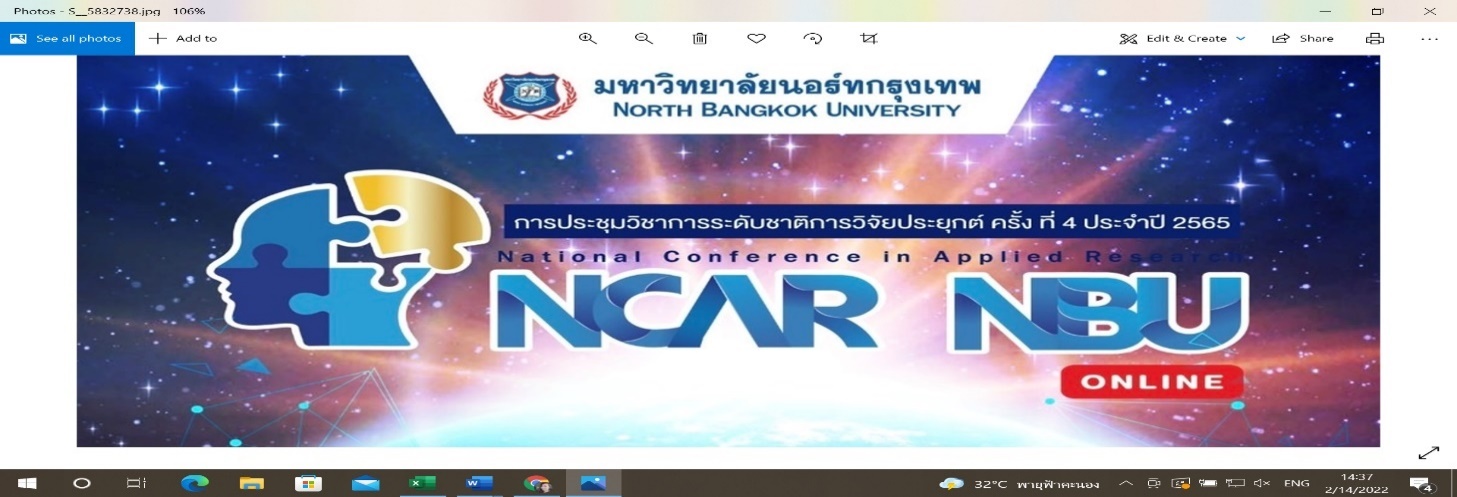 การประชุมวิชาการระดับชาติการวิจัยประยุกต์ ครั้งที่ 5  ประจำปี 2566แบบฟอร์มรายงานการแก้ไขบทความตามข้อเสนอแนะของผู้ทรงคุณวุฒิ (Peer Review)บทความรหัส.........................................................................................................................................บทความเรื่อง .......................................................................................................................................1. ชื่อเรื่อง (Title) ไม่ได้ระบุให้แก้ไข ได้แก้ไขตามข้อเสนอแนะแล้ว ดังนี้...........................................................................……………..…….	  ไม่แก้ไขตามข้อเสนอแนะ เนื่องจาก............................................................................………………….2. บทคัดย่อภาษาไทยและภาษาอังกฤษ (Abstract) ไม่ได้ระบุให้แก้ไข ได้แก้ไขตามข้อเสนอแนะแล้ว ดังนี้..........................................................................…………..………. ไม่แก้ไขตามข้อเสนอแนะ เนื่องจาก...........................................................................………………….3. ความสำคัญของปัญหา (Statement of Problem) ไม่ได้ระบุให้แก้ไข ได้แก้ไขตามข้อเสนอแนะแล้ว ดังนี้..........................................................................…………..………. ไม่แก้ไขตามข้อเสนอแนะ เนื่องจาก...........................................................................………………….4. วัตถุประสงค์ (Objectives) ไม่ได้ระบุให้แก้ไข ได้แก้ไขตามข้อเสนอแนะแล้ว ดังนี้..........................................................................…………..………. ไม่แก้ไขตามข้อเสนอแนะ เนื่องจาก...........................................................................………………….5. ประโยชน์ที่คาดว่าจะได้รับ (Contributions) ไม่ได้ระบุให้แก้ไข ได้แก้ไขตามข้อเสนอแนะแล้ว ดังนี้..........................................................................……………..……. ไม่แก้ไขตามข้อเสนอแนะ เนื่องจาก...........................................................................………………….6. กรอบแนวคิด (Framework) ไม่ได้ระบุให้แก้ไข ได้แก้ไขตามข้อเสนอแนะแล้ว ดังนี้..........................................................................…………..………. ไม่แก้ไขตามข้อเสนอแนะ เนื่องจาก...........................................................................………………….7. วิธีดำเนินการวิจัย (Research Methodology) ไม่ได้ระบุให้แก้ไข ได้แก้ไขตามข้อเสนอแนะแล้ว ดังนี้..........................................................................…………..………. ไม่แก้ไขตามข้อเสนอแนะ เนื่องจาก...........................................................................………………….8. สถิติที่ใช้ในการวิจัย (Statistics Applied in Research) ไม่ได้ระบุให้แก้ไข ได้แก้ไขตามข้อเสนอแนะแล้ว ดังนี้..........................................................................…………..………. ไม่แก้ไขตามข้อเสนอแนะ เนื่องจาก...........................................................................………………….9. ผลการวิจัย (Results)  ไม่ได้ระบุให้แก้ไข ได้แก้ไขตามข้อเสนอแนะแล้ว ดังนี้..........................................................................……..……………. ไม่แก้ไขตามข้อเสนอแนะ เนื่องจาก...........................................................................………………….10. สรุปผล ( Conclusion )  ไม่ได้ระบุให้แก้ไข ได้แก้ไขตามข้อเสนอแนะแล้ว ดังนี้..........................................................................……..……………. ไม่แก้ไขตามข้อเสนอแนะ เนื่องจาก...........................................................................………………….11. อภิปรายผล (Discussions) ไม่ได้ระบุให้แก้ไข ได้แก้ไขตามข้อเสนอแนะแล้ว ดังนี้..........................................................................……..……………. ไม่แก้ไขตามข้อเสนอแนะ เนื่องจาก...........................................................................………………….12. ข้อเสนอแนะ (Recommendations) ไม่ได้ระบุให้แก้ไข ได้แก้ไขตามข้อเสนอแนะแล้ว ดังนี้..........................................................................…………………. ไม่แก้ไขตามข้อเสนอแนะ เนื่องจาก...........................................................................………………….13. เอกสารอ้างอิง (Reference)  ไม่ได้ระบุให้แก้ไข ได้แก้ไขตามข้อเสนอแนะแล้ว ดังนี้..........................................................................……………………. ไม่แก้ไขตามข้อเสนอแนะ เนื่องจาก...........................................................................……………….….14. ข้อคิดเห็นเพิ่มเติม (Additional Comments) ไม่ได้ระบุให้แก้ไข ได้แก้ไขตามข้อเสนอแนะแล้ว ดังนี้..........................................................................……………………. ไม่แก้ไขตามข้อเสนอแนะ เนื่องจาก...........................................................................………………….                                     ลงชื่อ......................................................เจ้าของบทความ                          (........................................................)                          ....... /......................./...............